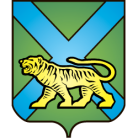 ТЕРРИТОРИАЛЬНАЯ ИЗБИРАТЕЛЬНАЯ КОМИССИЯ
ГОРОДА УССУРИЙСКАРЕШЕНИЕг. Уссурийск
Об освобождении А.И. Ткачева, С.И. Лесковской, Е.В. Малаховской, Г.М. Лепеха от обязанностей членаучастковой избирательной комиссии с правом решающего голоса избирательного участка № 2855Рассмотрев поступившие в письменной форме заявления от членов участковой избирательной комиссий с правом решающего голоса избирательного участка № 2855 Ткачева Александра Ивановича, Лесковской Светланы Ивановны, Малаховской Елены Владимировны, Лепеха Галины Михайловны, в соответствии с пунктом «а» части 6 статьи 29 Федерального закона «Об основных гарантиях избирательных прав и права на участие в референдуме граждан Российской Федерации», пунктом «1» части 6 статьи 32 Избирательного кодекса Приморского края территориальная избирательная комиссия города УссурийскаРЕШИЛА:Освободить Ткачева Александра Ивановича, Лесковскую Светлану Ивановну, Малаховскую Елену Владимировну, Лепеха Галину Михайловну от обязанностей члена участковой избирательной комиссии с правом решающего голоса избирательного участка № 2855 до истечения срока полномочий.2. Направить настоящее решение в участковую избирательную комиссию избирательного участка № 2855 для сведения.3. Разместить настоящее решение на официальном сайте администрации Уссурийского городского округа в разделе «Территориальная избирательная комиссия города Уссурийска» в информационно-телекоммуникационной сети «Интернет».Председатель комиссии						               О.М. МихайловаСекретарь комиссии						                    С.В. Хамайко10 марта 2017 года                          № 48/289